LMS Patriot Soccer ’20 – ‘21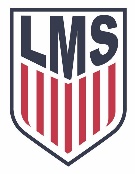 Coach Acevedo#13 Robert Becker#5 Aiden Booth#18 Jake Clayton#21 Taylor Cook#14 Logan Correro#4 Ben Ellis#15 Henry Gaschk#9 Jake Hampton#7 Asher Jackson#17 Ben Lageman#10 Miller Lashlee#20 David Moore#3 Om Patel#19 Britton Purvis#16 Cody Roberts#11 Braxton Sharp#6 Deyton Tedder#1 Tyler Thorne#2 Cal Wier#22 Brody Williams#8 Colby Williams#23 Brody Whittaker